РОДИТЕЛЯМ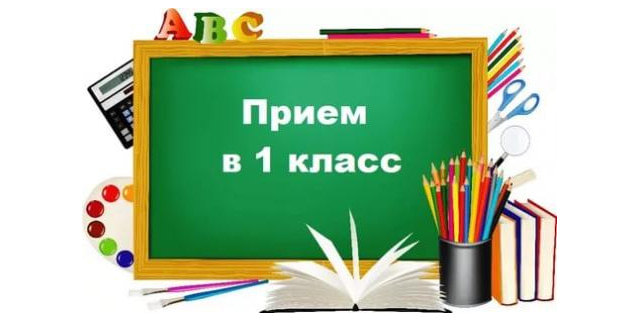 БУДУЩИХ   ПЕРВОКЛАССНИКОВПорядок приёма детей в 1 класс  на 2022/2023 учебный годВ соответствии с Кодексом Республики Беларусь об образовании государственное учреждение образования «Гимназия №1 г. Воложина» проводит набор в первые классы на 2022/2023 учебный год.УСЛОВИЯ ПРИЕМА В 1 КЛАСС:Прием документов в 1 классы осуществляется в соответствии         с  пунктами I, 2 статьи 159 Кодекса Республики Беларусь                            об  образовании (далее - Кодекс), статьи 270 Кодекса,  Положением         об учреждении общего среднего образования, утвержденным постановлением Министерства образования Республики Беларусь          от 20.12.2011 № 283, постановлением Министерства образования Республики Беларусь от 03.03.2018 № 10 «О внесении дополнений           и изменений в постановление Министерства образования Республики Беларусь от 20.12.2011 № 283, письмом Министерства образования         «Об организации приема в 1 классы учреждений общего среднего образования» от 31.03.2020.В первый класс принимаются лица, которым на 01.09.2022 исполняется 6 и более лет. По желанию одного из законных представителей допускается приём в 1 класс детей, которым 6 лет исполняется в период с 1 по 30 сентября. Документы, необходимые для приёма в первый класс- заявление законных представителей ребёнка установленного образца (заполняется в учреждении образования);-  копия свидетельства о рождении и оригинал (для сверки);- медицинскую справку установленного образца с заключением          о  готовности ребенка к обучению в школе;- паспорт законных представителей с отметкой о регистрации.Заявление законных представителей подается в период  с 13 июня по 15 августа 2022 года  При наличии свободных мест документы могут быть поданы до 28 августаВ первую очередь принимаются в I классы ГУО «Гимназия       № 1  г. Воложина» дети,  проживающие в микрорайоне гимназии. При наличии свободных мест в ГУО «Гимназия №1                     г. Воложина» могут приниматься дети, проживающие в иных микрорайонах. Зачисление детей иных микрорайонов будет осуществляться в порядке очерёдности подачи заявлений                   на свободные места.	На основании решения Воложинского районного исполнительного комитета  №1013 от 25.08.2017   «Об организации  учёта детей Воложинского района, подлежащих обучению                 на уровне общего среднего образования»  за гимназией  закреплены  следующие улицы и переулки:ул. 50 лет Октябряул. 60 лет БССРул. 8 Марта ул. Белорусскаяул. Гагаринаул. Казинцаул. Комаровапер. Комароваул. М.Горькогоул. Мираул. Набережнаяпер. Набережныйул. Песочнаяул. Подгорнаяул. Садоваяпер. Садовый